แบบเสนอรายชื่อแต่งตั้งคณะกรรมการสอบประมวลความรู้ (Comprehensive Examination) และกำหนดการสอบ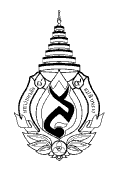 ประจำภาคการศึกษา....................ปีการศึกษา............................หมายเหตุ  โปรดแนบคำสั่งแต่งตั้งคณะกรรมการบริหารหลักสูตรทุกครั้ง  (องค์ประกอบคณะกรรมการบริหารหลักสูตร เป็นไปตามข้อบังคับมหาวิทยาลัยแม่ฟ้าหลวง ว่าด้วย การศึกษาระดับบัณฑิตศึกษา พ.ศ. 2560 ข้อ 12) รายชื่อนักศึกษาที่มีสิทธิ์สอบประมวลความรู้ (Comprehensive Examination)หลักสูตร.......................................... สาขาวิชา ................................สำนักวิชา......................................................................ประจำภาคการศึกษาต้น/ปลาย ปีการศึกษา ..................สอบครั้งที่ 1:	สอบข้อเขียน	วันที่ .............................	เวลา .............................	สอบปากเปล่า	วันที่ .............................	เวลา .............................สอบครั้งที่ 2:	สอบข้อเขียน	วันที่ .............................	เวลา .............................	สอบปากเปล่า	วันที่ .............................	เวลา .............................ลงชื่อ ......................................................(คณบดีสำนักวิชา................................................)วันที่ ............/................/.............สำนักวิชา หลักสูตรหลักสูตรสาขาวิชา แผนการศึกษา: แผนการศึกษา: ครั้งที่ วันสอบข้อเขียนวันสอบข้อเขียนเวลาสอบข้อเขียนวันสอบปากเปล่าวันสอบปากเปล่าวันสอบปากเปล่าวันสอบปากเปล่าเวลาสอบปากเปล่าสอบครั้งที่ 1 (ระบุวัน/เดือน/ปี)(ระบุวัน/เดือน/ปี)(ระบุให้ชัดเจน)(ระบุวัน/เดือน/ปี)(ระบุวัน/เดือน/ปี)(ระบุวัน/เดือน/ปี)(ระบุวัน/เดือน/ปี)(ระบุเวลาเริ่มสอบ)สอบครั้งที่ 2 (ถ้ามี)(ระบุวัน/เดือน/ปี)(ระบุวัน/เดือน/ปี)(ระบุให้ชัดเจน)(ระบุวัน/เดือน/ปี)(ระบุวัน/เดือน/ปี)(ระบุวัน/เดือน/ปี)(ระบุวัน/เดือน/ปี)(ระบุเวลาเริ่มสอบ)คณะกรรมการสอบคณะกรรมการสอบคณะกรรมการสอบคณะกรรมการสอบคณะกรรมการสอบคณะกรรมการสอบคณะกรรมการสอบคณะกรรมการสอบคณะกรรมการสอบประธานกรรมการ ประธานคณะกรรมการบริหารหลักสูตร ประธานคณะกรรมการบริหารหลักสูตร ประธานคณะกรรมการบริหารหลักสูตร ประธานคณะกรรมการบริหารหลักสูตร ประธานคณะกรรมการบริหารหลักสูตร  ออก/ตรวจข้อสอบ  คุมสอบข้อเขียน  ปากเปล่า ออก/ตรวจข้อสอบ  คุมสอบข้อเขียน  ปากเปล่ากรรมการ อ.ผู้รับผิดชอบหลักสูตร   อ.ประจำหลักสูตร   ผู้ทรงคุณวุฒิ (แนบ CV) อ.ผู้รับผิดชอบหลักสูตร   อ.ประจำหลักสูตร   ผู้ทรงคุณวุฒิ (แนบ CV) อ.ผู้รับผิดชอบหลักสูตร   อ.ประจำหลักสูตร   ผู้ทรงคุณวุฒิ (แนบ CV) อ.ผู้รับผิดชอบหลักสูตร   อ.ประจำหลักสูตร   ผู้ทรงคุณวุฒิ (แนบ CV) อ.ผู้รับผิดชอบหลักสูตร   อ.ประจำหลักสูตร   ผู้ทรงคุณวุฒิ (แนบ CV) ออก/ตรวจข้อสอบ  คุมสอบข้อเขียน  ปากเปล่า ออก/ตรวจข้อสอบ  คุมสอบข้อเขียน  ปากเปล่ากรรมการ   อ.ผู้รับผิดชอบหลักสูตร   อ.ประจำหลักสูตร   ผู้ทรงคุณวุฒิ (แนบ CV) อ.ผู้รับผิดชอบหลักสูตร   อ.ประจำหลักสูตร   ผู้ทรงคุณวุฒิ (แนบ CV) อ.ผู้รับผิดชอบหลักสูตร   อ.ประจำหลักสูตร   ผู้ทรงคุณวุฒิ (แนบ CV) อ.ผู้รับผิดชอบหลักสูตร   อ.ประจำหลักสูตร   ผู้ทรงคุณวุฒิ (แนบ CV) อ.ผู้รับผิดชอบหลักสูตร   อ.ประจำหลักสูตร   ผู้ทรงคุณวุฒิ (แนบ CV) ออก/ตรวจข้อสอบ  คุมสอบข้อเขียน  ปากเปล่า ออก/ตรวจข้อสอบ  คุมสอบข้อเขียน  ปากเปล่ากรรมการ อ.ผู้รับผิดชอบหลักสูตร   อ.ประจำหลักสูตร   ผู้ทรงคุณวุฒิ (แนบ CV) อ.ผู้รับผิดชอบหลักสูตร   อ.ประจำหลักสูตร   ผู้ทรงคุณวุฒิ (แนบ CV) อ.ผู้รับผิดชอบหลักสูตร   อ.ประจำหลักสูตร   ผู้ทรงคุณวุฒิ (แนบ CV) อ.ผู้รับผิดชอบหลักสูตร   อ.ประจำหลักสูตร   ผู้ทรงคุณวุฒิ (แนบ CV) อ.ผู้รับผิดชอบหลักสูตร   อ.ประจำหลักสูตร   ผู้ทรงคุณวุฒิ (แนบ CV) ออก/ตรวจข้อสอบ  คุมสอบข้อเขียน  ปากเปล่า ออก/ตรวจข้อสอบ  คุมสอบข้อเขียน  ปากเปล่ากรรมการและเลขานุการ อ.ผู้รับผิดชอบหลักสูตร   อ.ประจำหลักสูตร   ผู้ทรงคุณวุฒิ (แนบ CV) อ.ผู้รับผิดชอบหลักสูตร   อ.ประจำหลักสูตร   ผู้ทรงคุณวุฒิ (แนบ CV) อ.ผู้รับผิดชอบหลักสูตร   อ.ประจำหลักสูตร   ผู้ทรงคุณวุฒิ (แนบ CV) อ.ผู้รับผิดชอบหลักสูตร   อ.ประจำหลักสูตร   ผู้ทรงคุณวุฒิ (แนบ CV) อ.ผู้รับผิดชอบหลักสูตร   อ.ประจำหลักสูตร   ผู้ทรงคุณวุฒิ (แนบ CV) ออก/ตรวจข้อสอบ  คุมสอบข้อเขียน  ปากเปล่า ออก/ตรวจข้อสอบ  คุมสอบข้อเขียน  ปากเปล่าผ่านความเห็นชอบจากผ่านความเห็นชอบจากผ่านความเห็นชอบจากผ่านความเห็นชอบจากผ่านความเห็นชอบจากผ่านความเห็นชอบจากผ่านความเห็นชอบจากผ่านความเห็นชอบจากผ่านความเห็นชอบจาก1. คณะกรรมการบริหารหลักสูตร    คณะกรรมการบริหารหลักสูตร    คณะกรรมการบริหารหลักสูตร    คณะกรรมการบริหารหลักสูตร   ครั้งที่ ............................เมื่อวันที่ ......................................ครั้งที่ ............................เมื่อวันที่ ......................................ครั้งที่ ............................เมื่อวันที่ ......................................ครั้งที่ ............................เมื่อวันที่ ......................................2. คณะกรรมการบัณฑิตศึกษาประจำสำนักวิชา คณะกรรมการบัณฑิตศึกษาประจำสำนักวิชา คณะกรรมการบัณฑิตศึกษาประจำสำนักวิชา คณะกรรมการบัณฑิตศึกษาประจำสำนักวิชาครั้งที่ ............................เมื่อวันที่ ......................................ครั้งที่ ............................เมื่อวันที่ ......................................ครั้งที่ ............................เมื่อวันที่ ......................................ครั้งที่ ............................เมื่อวันที่ ......................................1. คณบดี2. เจ้าหน้าที่สำนักงานบัณฑิตศึกษา (ผู้ตรวจสอบข้อมูล)3. สำนักงานบัณฑิตศึกษาเรียน  หัวหน้าสำนักงานบัณฑิตศึกษา 	ขอรับรองว่าข้อมูลข้างต้น เป็นไปตามข้อบังคับมหาวิทยาลัยแม่ฟ้าหลวง ว่าด้วย การศึกษาระดับบัณฑิตศึกษา  โปรดพิจารณาเสนอการจัดสอบประมวลความรู้ ต่อที่ประชุมคณะกรรมการบัณฑิตศึกษาต่อไปลงชื่อ ......................................................( ................................................)วันที่ ............/................/.............เรียน  หัวหน้าสำนักงานบัณฑิตศึกษา         ได้ตรวจสอบเอกสารต่างๆ แล้ว          ถูกต้องและครบถ้วน         อื่น ๆ ...........................................................ลงชื่อ ...................................................(................................................)วันที่ ............/................/.......         เห็นควรนำเสนอคณะกรรมการบัณฑิตศึกษา              เพื่อพิจารณาต่อไป         อื่น ๆ ..................................................................ลงชื่อ ...................................................(................................................)วันที่ ............/................/.......ลำดับรหัสประจำตัวชื่อ-สกุลปีที่เข้าศึกษา12345